2021经济学仿真决策与数据分析国际挑战赛问题解答一、报名前遇到的疑问解答本次大赛主办方如何在网上找到？global.jiecl.com我校没买我们的软件，可不可以报名？没有此大赛软件，怎么办？可以参赛的，您可以通过global.jiecl.com报名，报名成功之后页面会显示登陆网址、账号及密码、学习视频。报名时需要填写带队老师吗？一个队伍的带队老师最多有几个老师？一位带队老师可以带多个组吗？报名时带队老师为选填项，您可找相关课程的授课老师或教学秘书作为带队老师，带队老师有机会获得主办单位颁发的“优秀带队老师证书“。作为带队老师，无需交费，其职责是：指导学生协会一起发起此大赛的校内报名，帮助学生理解相关经济学理论，初赛和决赛时杜绝作弊行为。一个队伍的带队老师不超过3个，一位带队老师可以带多个组。如果我已邮箱报名是否还需要进入官网报名？比赛以团队形式报名，每个组的组长也需要在global.jiecl.com进行报名，以获得相应的练习网址和账号。一个人报一个名字，还是报一个团队？现在还没有组队，一个人能不能报名？本次大赛是以团队形式报名，组长代表整个团队报名即可。一个人不可以报名，每个团队2-3名同学。团队拿到240积分才能报名吗？不，报名无积分要求。但是在初赛前必须通过练习获得240积分。可不可以和其他学校一起报名？必须是同一所学校，因为如果获奖了，我们会按照最开始登记的学校进行颁奖。学生名单现在还不能确定或者之后有变动可不可以？可以的，以实际参赛者为准，但决赛时组员更换不应超过一半。我们校内没有负责组织的部门，也不熟悉软件的操作，怎么能够组织队伍参加？建议各校内部建立协会社团负责制，组织校内赛或校际友谊赛，互相交流经验，形成常态化的组织体系。学生也可以加入WhatsAPP 组织练习赛，如需技术支持和答疑可联系我们：email (CDADME@foxmail.com) or phone (0086-28-81711073)。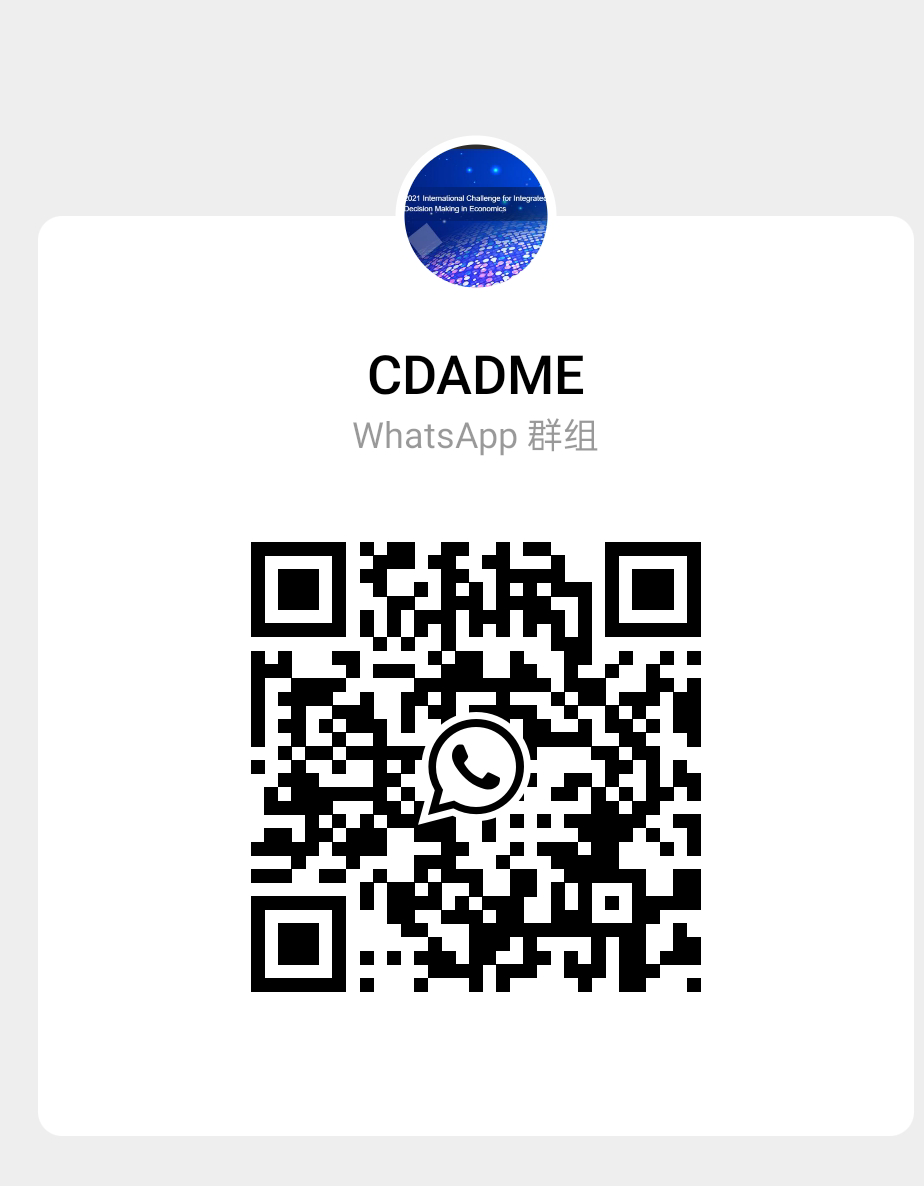 初赛和决赛是否需要到哪里举行？2021年大赛初赛、决赛均线上网络比赛。比赛收费是怎样的？初赛和全网络总决赛均无费用，如需证书、实物奖牌，须支付国际物流费用（由顺丰国际物流承运）：400人名币/2kg（奖牌不超过4kg）。2021年10月，将视疫情发展情况，决定颁奖典礼采用现场或网络直播，现场典礼地点于西交利物浦大学（位于中国江苏省苏州市）举行，欢迎各团队参加（费用自理，现场典礼详情另行通知）。若因疫情防控需要，不能现场参加的团队，欢迎通过Skype远程参加。你们有没有区别本科组还有研究生组？如果没有区分是否会造成比赛结果不公平？这次比赛是利用所学的知识点进行对抗竞争，没有学历之分，只有实力高低，而且我们明确规定每组参赛选手研究生最多1名。是不是报了名都能得奖？进入决赛就能获奖，但预赛的获奖比例为80%。各个奖项设置的奖品是什么？决赛一等奖中的总分最高的第一名：奖金10000美元或同等金额的人民币，奖牌、证书；一等奖：奖牌、证书；二等奖：奖牌、证书，；三等奖：奖牌、证书，详情请见赛事通知-奖项设置我们不会操作软件，怎么办？赛事官网—培训安排模块可获取软件操作学习视频等资料。另，会针对学生进行网络在线培训，4月-5月，培训平台Skype。 这个软件学生可以下载下来自己操作吗？无需下载，连接外网即可练习。你们是主办方吗？不是，我们是本次大赛技术服务商。这次大赛用的是四川师范大学老师研制的经济学综合仿真系统如果同一队的学生不在一起操作系统会影响比赛吗？不会。软件只有组长有提交决策权限，组员分散在各地，可以通过线上会议讨论，最后由组长提交每一步决策。报名截止为5月底，培训时间为4-5月，报名晚的队伍还可以参加培训和练习赛吗？可以。培训时间早于报名时间，可以让各队伍先培训了解，再决定是否参加报名参赛。报名后，还有每月一次的线上培训，还可以观看培训回放视频，也可以在群里疑难解答。初赛和决赛如何防止作弊？初赛和决赛时，团队成员需要开启摄像头并保持在线操作。如发现作弊将被取消参赛资格二、报名后遇到的疑难问题可以先给我一个练习赛账号嘛？练习赛账号只可以通过报名获取。报名之后在哪里可以看到网址、账号和密码？进入赛事官网-组队报名就能看到相应的练习网址和账号。提示账号和密码错误，应该怎么办？核查登录网址是否与报名成功之后获得网址一致，检查账号和密码是否输入正确。大赛账号密码忘记了怎么办？进入赛事官网-组队报名就能看到相应账号密码经济学综合博弈实验大赛正式比赛的时候一个班级多少个组？比赛虚拟班级中团队数量按4的倍数分入班级比赛且每个班级最多20个组。若虚拟班级中团队数量无法满足4的倍数，将由机器人补位，直至满足4的倍数。(如137个小组晋级决赛，将替补3个机器人，分为7个班级，每个班级20个组；如48个小组晋级决赛，将分为3个班，16个组)。比赛中每个虚拟国家中的组数尽量相等。若有小组弃赛，也将由机器人代替该小组决策。机器人参与操作的角色优先顺序为：家电→钢铁→汽车。机器人的决策规则：请见软件界面-机器人规则模块抽签分角色的规则是什么？各角色比例固定汽车：家电：钢铁=1：2：1，同时满足分班时一个学校多个队伍不能在同一个班级，如该校的队伍数量超过班级数量，应尽可能平均分配到各班级，且角色不同。积分怎么计算的？积分制：【历次实验最后一年的成绩**机器人系数】累积 ， n=每次实验结束年份，n>=4（否则记为0），机器人系数=（历年总决策次数-机器人做决策次数）/本次实验历年总决策次数。积分要大于240分才有资格参赛的截止时间：抽签前抽签时间？报名结束后再通知练习不理想会不会扣分？积分不会倒扣，积分是基于每年得分实时计算的，如发现积分变少，是因为本年得分在减少。同时，比赛过程中机器人决策次数也会减少积分。我练习了，怎么没有显示积分？在哪里查看积分？赛事官网-组队报名-比赛抽签界面，输入学校和组长姓名即可查询。积分会不会影响比赛成绩？刷积分有什么好处？积分与积分排行榜跟比赛成绩无任何关系，积分只是参赛的门槛但不影响比赛成绩。需注重练习赛的质量，不要追求速度和练习次数。是不是只有组长才能算积分？组员账号作为组长参与练习也会获得积分。组员以组长的名义操作一个组算团队积分吗？算，3位参赛选手均可以组长身份进行练习，并记入团队积分。 在第五年如果该组长退出该轮练习赛或者被人为删除，那该组这轮的积分还在吗？没有。如果该组长退出该轮练习赛或者被人为删除，那该组在这轮的积分将没有，但系统在结束实验之后，不允许删除学生。带队老师如何看到学生练习情况？如何进行督促和指导？老师可以在赛事官网-组队报名-比赛抽签界面搜索所在学校，即可查看所带队伍的积分。比赛的时候是只有组长才能操作吗？组长和组员有区别嘛？有区别，组员账号只可以查看数据和进行竞标模拟，组长账号还可以提交决策数据。经济学大赛比赛内容里面涉及宏微观两个模块，是在一次比赛里面分开比吗？经济学比赛内容里的宏微观部分在本次大赛是合为一体的，都是本次大赛的比赛内容，不会分开比。机器人决策步奏，软件分别是指哪几个步奏？经济学综合博弈实验大赛机器人决策步骤：订单竞标、钢材采购、铁精粉竞标、劳动力竞标、生产、订单交付在练习前怎样查看各练习赛网址的流畅度？卡不卡？为避免卡顿，请查看各站点的流畅性后再建班练习。赛事官网-组队报名-比赛抽签界面，可看到“练习赛入口”。经济学正式比赛时长/正式比赛各模块决策时长？决策时长由系统自动设置，与正式比赛时间一致，请问现在系统接管了钢铁集中交易以后，都会最低价卖出吗？  系统自动算的，在一定区间内浮动经济学比赛中，若某个模块倒计时消失后，应该怎么办呢？某项业务导致系统站点中断，只需要等待站点恢复，倒计时便会继续。如仍无恢复请截图并联系CDADME@foxmail.com能用手机和IPAD登陆软件操作吗？软件暂不支持手机和IPAD登录操作，请用电脑打开谷歌/IE浏览器登录练习过程中遇到软件问题怎么办？如练习过程中出现软件卡顿（建议先刷ctrl+F5），无法操作等问题，请截图并联系CDADME@foxmail.com运营几年？赛事共运营6年，进入软件后，初始年为第2年，从第2年开始运营，运营至第7年末结束。